Cambridge and IH certificated ESL teacher with 19 years of experience teaching at Primary, Secondary and High schools. English language methodologist and teacher trainer. A co-founder of SUPER KIDS CLUB the club of patriotic education on the English language platform. An educational researcher. The topic of the last research projects are “Technology – work smarter not harder”, “Exam preparation strategies”. A life and education coacher practicing with teenagers and adults. IATEFL Ukraine current member. Fulbright Teaching Excellence and Achievement Program alumni. I consider myself as a hardworking, enthusiastic, creative and optimistic person who is passionate about learning new and improving herself in order to become a more effective member of any team. Experience:2001-10 – present: Brovary gymnasium named after S.I. OliynykTeaching EnglishOrganizing after classes activitiesInternational work coordinatingTutoringTeacher trainingEducational coachingOnline teaching2016-09 – present: Super KIDS’ Club Coo leadingDeveloping students’ communicative skillsProviding international communication and collaboration Presenting Ukraine to the World 2018-08 – 2018-12: Oklahoma City University, College of Arts and Science, Oklahoma City, Oklahoma State, USAEducational research workUniversity classes observationParticipation in International Education Week eventsDeveloping international educational relationship between Ukrainian schools of Brovary and American schools of OklahomaParticipation in the ESL Assessment Project for CLC (Community Literacy Centers): assessment tests creation 2018-09 – 2018-12: Dove Science Academy (High School), Oklahoma City, USAProviding informative presentation sessionsEnglish language and literature classes observationSupporting English language teachers’ collaboration and cooperation Coo teachingParticipating in extracurricular activitiesOrganizing online meetings and classes for Dove students and Brovary Gymnasium students 2019-01—2019-03: John T. Hoggard High School, Wilmington City, North Carolina State, USALesson observationOrganizing intercultural communicationCoo teaching2019-04: Organizing and providing work-shops “Ambitious English Language Teaching (6 hours)Education:1998-09 –2003-06:  Nizhyn Gogol State Pedagogical UniversityTeacher of English for non-native speakersTeacher of Foreign Literature2017-06 – 2017-07: International House World OrganizationIH Certificate in Teaching English2016-06: TKT Module 2 teacher Knowledge testLesson planning and use of resources for language teachingBand 42017-07: TKT Module 3 teacher Knowledge testManaging the teaching and learning processBand 32016-01: IATEFL Ukraine Winter SchoolLife skills – the conceptKey life skills for the 21st centuryEnglish as a life skill and implications for learning and teaching2016-07 – 2016-08: IATEFL Poland Culture and Language Lane Summer SchoolTechnology/teaching unpluggedLatest trends in teachingDrama and Edu coaching Language changeMaterials designArt and culture2018-02: Coaching Center of English KyivCoaching for Teaching and Learning2018-08 – 2018-12: Oklahoma City University, College of Arts and Science, Oklahoma City, Oklahoma State, USA (Visiting Scholar Program)Introduction to teaching – Dr. Elizabeth WillnerMethods of TESOL – Dr. A. ZhouAssessment – Dr. GriffinTechnology in the classroom – Dr. Lisa Delgado BrownLinguistics – Dr. GriffinPracticing in Teaching English – Dr. GriffinESL classes (Japanese students) observation and coo teachingIndividualized Education Program (IEP) classes observation and coo teachingTeaching Second Language Reading and writing – Dr. A. Zhou2019-01 – 2019-03: Fulbright Teaching Excellence and Achievement Program completion (University of North Carolina, Wilmington, Watson College of Education, USA)Developing Skills for Communication SuccessCross-Cultural communication: Using Communication Strategies to Bridge Cultural DividesGetting Results through Personal PowerImproving Leadership Skills through Positive InfluenceSelf-Efficacy and Teacher Leadership.Gender and LeadershipInquiry based learningClassroom approachesClassroom ManagementLearning Opportunities for everyoneUncovering and Utilizing Your Talents and SkillsProfessional Development Course for English language teachersLinguistics Course Participation in Professional Development Workshop: “The secret Ingredient to Interpersonal Communication” by Ken Stewart for Cape Fear Foreign Language Collaborative and Area Teachers of Foreign Languages and English as a Second LanguageProfessional Development at the Beginning Teacher Professional Development Day by Watson College of EducationUnderstanding of Technology2019-06 – 2019-07:  24th Annual National IATEFL Ukraine ConferenceProfessional Development workshops2019-06:  Google for Education. An intensive course2019-09 – 2021-01: Alfred Nobel UniversityMaster programme: International Economic Relations2020-02: ELC Teacher Training webinarTeaching English to Adults2020-05:  Training: Introduction to Erickson coachingLanguages:Ukrainian - nativeRussian - advancedEnglish - advancedGerman - elementaryHobbies:   travelling, cycling, yoga and making dessertsIULIIA DIDKIVSKAESL/EFL teacherPhone:    +38 097 799 99 94Email:    didkivska@gmail.comDate of birth:    1980-10-05Facebook:    Iuliia DidkivskaInstagram:  iuliia.didkivska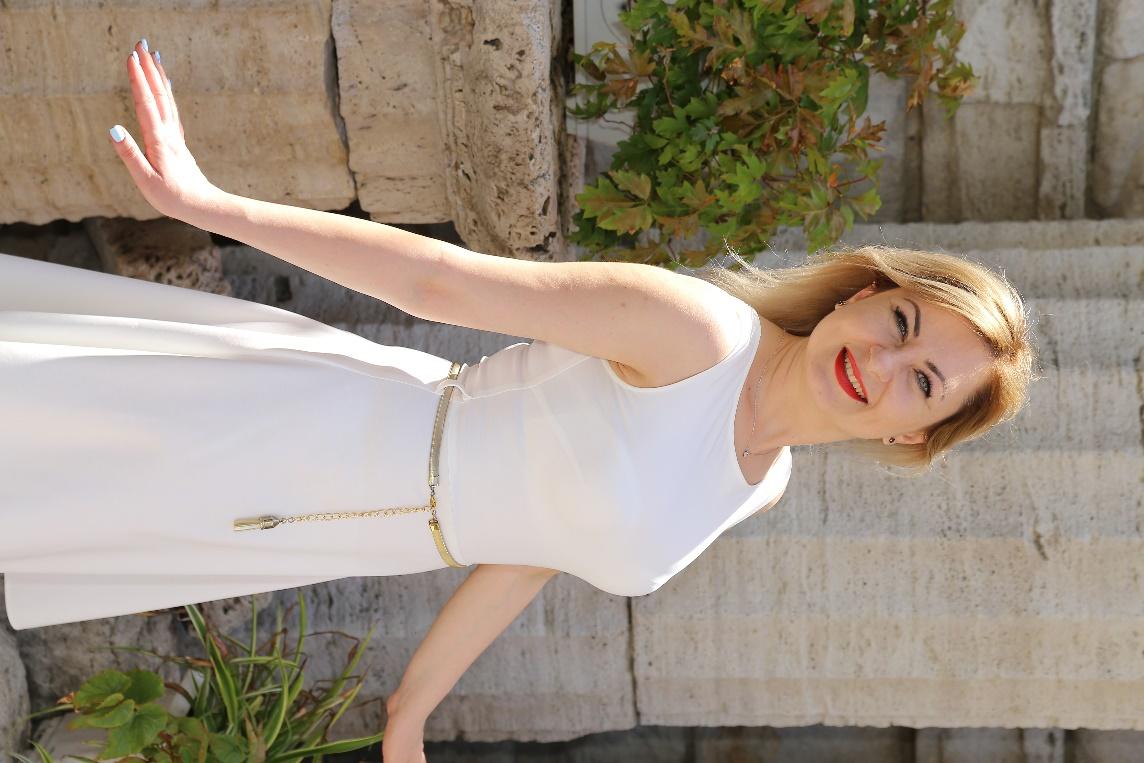 